Galveston Bay Estuary Program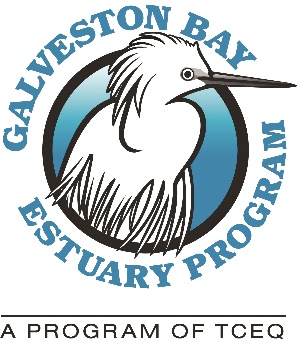 Federal Bipartisan Infrastructure Law (BIL) Project Proposal – FFY 2024Please complete the proposal form and submit to gbep@tceq.texas.gov  by August 25, 2023. No late submittals will be considered for funding.SECTION ONE: GENERAL INFORMATIONProject Name:Project Previously Funded by GBEP?		Yes 		No Lead Implementer:Contact Information:Partners and Their Roles:Amount Requested (minimum budgeted cost of $150,000):Is the project scalable? 	Amount Requested per year (if applicable):Total Project Cost:Is this an estimate? Leveraging (in-kind and/or cash):Project Duration (beginning no earlier than September 1, 2024 - four-year maximum project length):SECTION TWO: GALVESTON BAY PLAN, 2ND EDITION IMPLEMENTATIONGalveston Bay Plan, 2nd Edition Referenceshttps://gbep.texas.gov/ensure-safe-human-and-aquatic-life-use/ https://gbep.texas.gov/protect-and-sustain-living-resources/ https://gbep.texas.gov/engage-communities/ https://gbep.texas.gov/inform-science-based-decision-making/Galveston Bay Plan Priority Area Actions Addressed:Plan Priority 1: Ensure Safe Human and Aquatic Life UsePlan Priority 2: Protect and Sustain Living ResourcesPlan Priority 3: Engage CommunitiesPlan Priority 4: Inform Science-based Decision MakingPriority Area Actions Detail: SECTION THREE: BIL PRIORITIESAction PrioritiesProposals must address one or more of the following actions: Projects that support commercial and recreational finfish and shellfish monitoring for public health risks and or sustainability. Projects in support of management measures and watershed-based plans, such asGreen infrastructureWatershed health; andWater reuse and conservation Habitat protection and enhancement  Support for existing projects, such as:     Follow up or expansion of habitat and water quality projects; and Continued maintenance or repair of habitat and water quality projects. Project assessments, such as: Habitat and water quality mapping gaps; and Pre and/or post – construction monitoring including habitat and species assessment/use/benefit, events, and general function.Support Priorities Proposals must address at least one supporting action developed by the subcommittees, but preference will be given to projects that are able to incorporate multiple supporting actions.  Collaborating with underrepresented and/or under-resourced communities via having physical presence or connection to the targeted communities.  Engages K-12 students and/or adults in hands-on, place-based environmental education.  Diversifying strategic partners with environmental and non-environmental community organizations working within targeted communities. Monitoring and Research that:captures a meaningful, quantifiable measure of a response action taken;produces data applicable and transferable to multiple programs; orproduce meaningful data that can be used for future implementation and management decisions.Stakeholder Priority Detail:SECTION FOUR: BIL CONSIDERATIONSDoes the Project align with any EPA Areas of Special Interest? Reduction in nutrient pollution Water reuse and conservation  Marine litter reduction  Green infrastructure and resiliency Build America, Buy America Act (BABA)Build America, Buy America provisions only apply to awards over $250,000, and where more than 5% of the award is spent on iron, steel, manufactured products, and construction materials permanently incorporated into construction, maintenance, or repair projects. Under the law, construction materials exclude cement and cementitious materials, aggregates such as stone, sand, or gravel, or aggregate binding agents or additives.Will the Build America, Buy America Law apply to this application? 	Yes ☐		No ☐If yes, will you comply with the law or submit a waiver?		 	Yes 		No Comments (if any):Infrastructure Investment and Jobs Act (IIJA) SignageThe recipient will ensure that a sign is placed at construction sites supported under this award displaying EPA logo and the official Building a Better America emblem and must identify the project as a “project funded by President Biden’s Bipartisan Infrastructure Law.” Construction is defined at 40 CFR 33.103 as “erection, alteration, or repair (including dredging, excavating, and painting) of buildings, structures, or other improvements to real property, and activities in response to a release or a threat of a release of a hazardous substance into the environment, or activities to prevent the introduction of a hazardous substance into a water supply.” The sign must be placed at construction sites in an easily visible location that can be directly linked to the work taking place and must be maintained in good condition throughout the construction period.Does the proposal implement construction subject to signage requirements?Building A Better America Brand Guide – Using the EPA Seal and LogoYes 		No Does the Project Address the Justice 40 Initiative?NEP’s have a target of ensuring that at least 40% of the benefits of investments from the five years of BIL funding flow to disadvantaged communities.Climate and Economic Justice Screening Tool (CEJST)Yes 		No Does the Project Address geographies above the 80th percentile as identified in the EJScreen Supplemental Demographic Index?Yes 		No SECTION FIVE: GBEP EQUITY STRATEGY CONSIDERATIONSDoes the Project provide services to any Title I schools? Yes NoDoes the Project work with new, smaller communities/partnerships? Yes NoSECTION SIX: PROPOSAL DETAILSProject Summary:Full Project Description (1,000 words or less):	Latitude/Longitude (Optional): Location:Other Plans Implemented:Projects Map[Insert Map Here or Attach as an Appendix if Applicable]Supplemental Photos/Graphics (Optional):[Insert Here or Attach as an Appendix]SECTION SEVEN: BUDGET DETAILS*Other: If Budget Category “Other” is greater than $25,000 or more than 10% of budget total, identify the main constituents:      Indirect Cost AgreementIndirect Cost Reimbursable Rate: The reimbursable rate for this Contract is      % of (check one):
 salary and fringe benefits  modified total direct costs  other direct costs baseIf other direct cost base, identify:      This rate is less than or equal to (check one):	 Predetermined Rate—an audited rate that is not subject to adjustment.	 Negotiated Predetermined Rate—an experienced-based predetermined rate agreed to by Performing Party and TCEQ. This rate is not subject to adjustment. 	 Default rate—a standard rate of ten percent of salary/wages may be used in lieu of determining the actual indirect costs of the service. [Insert Indirect Cost Agreement or Attach as an Appendix if Applicable]Please Submit Project Proposals (Microsoft Word Only – No PDFs) by August 25, 2023, to gbep@tceq.texas.gov Federal, State, or Local Government Council of Government Public University Nonprofit OtherProject Representative NameProject Representative PhoneProject Representative EmailFY 2025 (09/01/2024-08/31/2025)$0.00FY 2026 (09/01/2025-08/31/2026)$0.00FY 2027 (09/01/2026-05/31/2027)$0.00Total$0.00[Please indicate source, amount, and status (secured, potential, etc.)]NPS-1 NPS-2 NPS-3 NPS-4 PS-1  PS-2  PS-3  PHA-1 PHA-2 PHA-3 PHA-4 PHA-5 HC-1 HC-2 HC-3 SC-1 SC-2 FWI-1 FWI-2 FWI-3 SPO-1 SPO-2 SPO-3 SPO-4 PEA-1 PEA-2 PEA-3 RES-1 RES-2 RES-3 RES-4 RES-5 RES-6 RES-7 RES-8 ACS-1  ACS-2  ACS-3  [[[BUDGET CATEGORIES:Budgeta.Personnel/Salaryb.Fringe Benefitsc.Traveld.Suppliese.Equipmentf.Contractualg.Constructionh.Other*i.Total Direct Costs (Sum a - h)j.Indirect Costsk.Total (Sum of i & j)